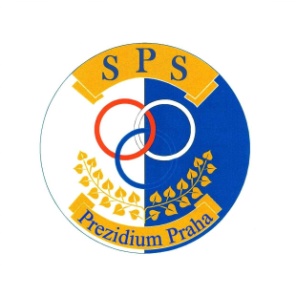 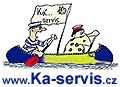 Vážení kolegové, i v roce 2024 pro Vás a Vaše rodinné příslušníky organizuje Sportovní policejní spolek Prezidium Praha, s podporou firmy Ká-servis, možnost se sportovně vyžít a vyčistit hlavu v nádherné přírodě a čisté vodě v Rakousku.Akce:  Divoká voda v Rakousku – 2024Termíny: 	Rakousko, kemp kemp Ainet, (Isel, Möll) 16. – 19. 5. 2024Rakousko, kemp Wildalpen, (Salza) 31.5. – 2. 6. 2024Rakousko, kemp Wildalpen (Salza) 12. – 14. 7. 2024 Ubytování: ve vlastních stanech a spacácíchStravování: co si dovezete a podělíte seDoprava: Autobus SLZ, odjezd ve 13:00 hod. trasa z Olšanské 2 – Mirošov - Boršov nad Vltavou – Ainet/Wildalpen Pojištění na rafty si každý uzavře sám!!!!!!!Cena:Příspěvek SPS Prezidium Praha na naftu, autobus zapůjčen Policejním prezidiem PČROrientační cena ‚vývoj dle počtu účastníků a tím podílu na řidiče, poplatky apod:Isel, Möll, max 24 účastníků:Výstroj, instruktor raftingu, řidič, nafta, agregát – á 2 300,- KčKemp, poplatky za splutí, dálnice – á 50,- EuroRakousko, max 30 účastníků:Výstroj, řidič, nafta, agregát – á 1 400,- KčKemp, parkovací poplatky – á 30,- EuroSjezd řek je na nafukovacích kánoích Yukon, neopreny, vesty, pádla si každý vyzkouší při přebírání materiálu v Boršově nad Vltavou. Podle vývoje pohonných hmot bude nutné cenu upravit, vycházel jsem z cen za rok 2023.Program (Isel, Möll 4 dny, Salza 3 dny):Den: odjezd z Olšanské v 13:00 hod, vystrojení v Boršově nad Vltavou kolem 16:00 hod.Den: ranní procházka do obce, kávička, zaplacení poplatků a odjezd na řeku, odpoledne procházky a večer Ká-kotlík Den, Salza: splutí spodního úseku řeky, obídek a návrat do ČR, cca 20:00 hod v Praze. Den, Isel: odpoledne sportovní program a večer Ká-kotlík Den: přejezd k řece Möll, splutí řeky, obídek a návrat do ČR, cca 20:00 hod v Praze.Podle stavu vody na rozehřátí „mírnější“ proudy a na místě bude upřesněn program.Přihlášky budou přijímány až dnem 1. 1. 2024 na emailové adrese: rafty.pcr@centrum.czNa dřívější přihlášky nebude brán ohled!!!Kdo se přihlásí a před odjezdem účast zruší, zaplatí 500,- Kč na zaplacení podílu na platbu řidiči a instruktorům (na Isel a Möll). 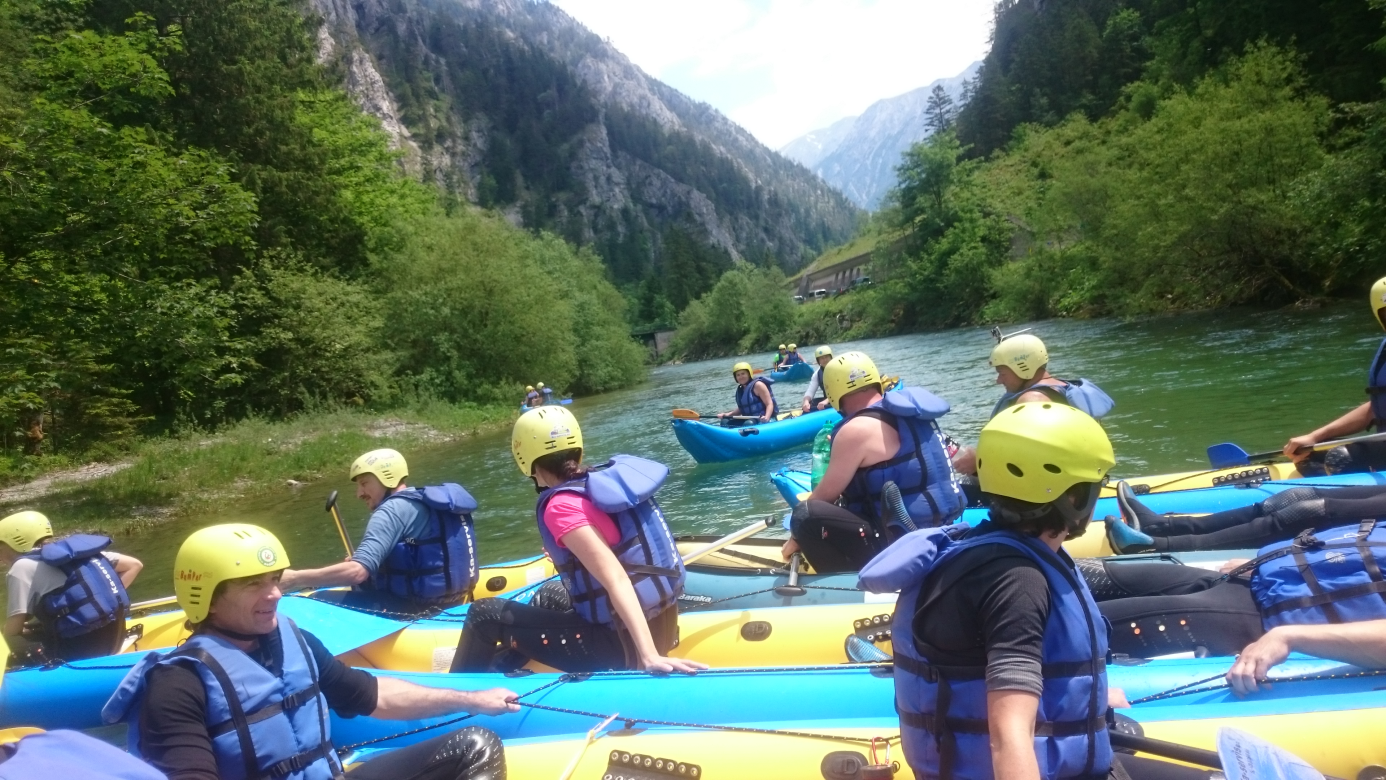 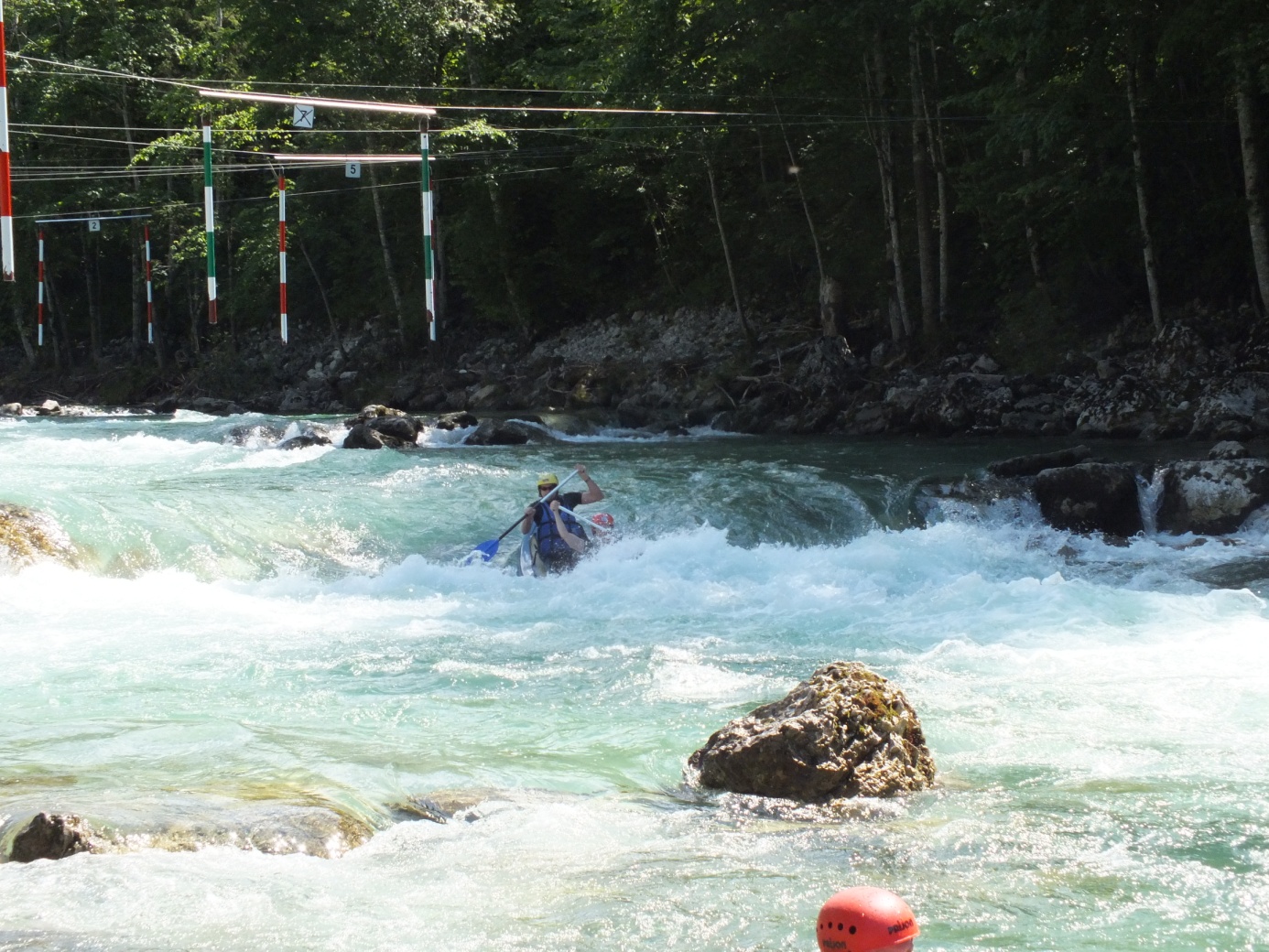 